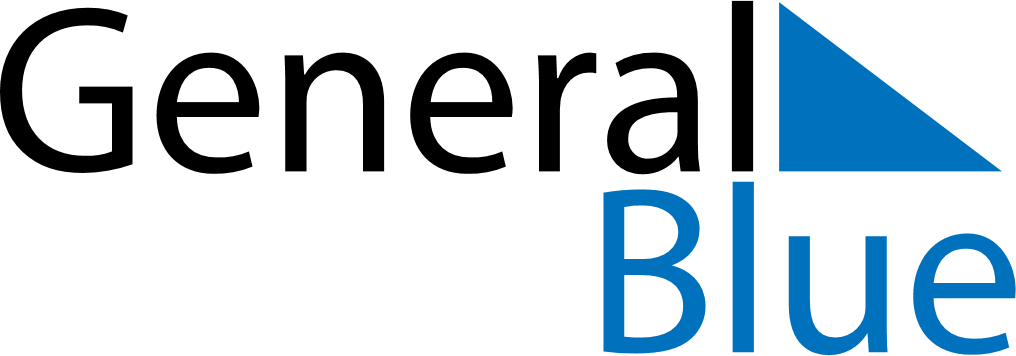 June 2020June 2020June 2020CuracaoCuracaoSUNMONTUEWEDTHUFRISAT12345678910111213Father’s Day1415161718192021222324252627282930